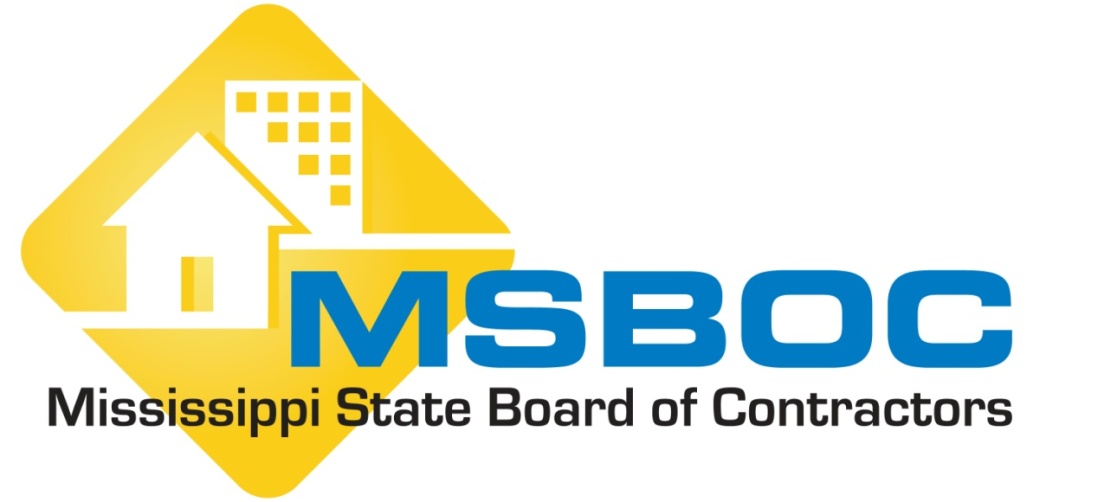 FEE SCHEDULE EFFECTIVE JANUARY 1, 2016Commercial Application 								$400.00Commercial License Renewal							$400.00Commercial License Renewal – Late Fee						$50.00Commercial License – Additional Classification					$100.00Commercial License – Name Change						$50.00Reciprocity/Verification of License							$25.00Residential Application								$50.00Residential License Renewal								$100.00Residential License Renewal – Late Fee						$10.00Request to transfer to Inactive status							$25.00Request to transfer to Active status							$25.00Request for Waiver of Exam								$50.00Request for Oral Examination							$50.00Request for Change in Qualifying Party						$25.00Public Information Requests (charge for copying records)				$0.50/pg.Public Information Requests (administrative time/shipping & handling)		$25.00Mailing List (all active contractors)							$500.00Duplicate License Fee Commercial							$50.00Duplicate License Fee Residential							$50.00Returned Check Fee									$40.00